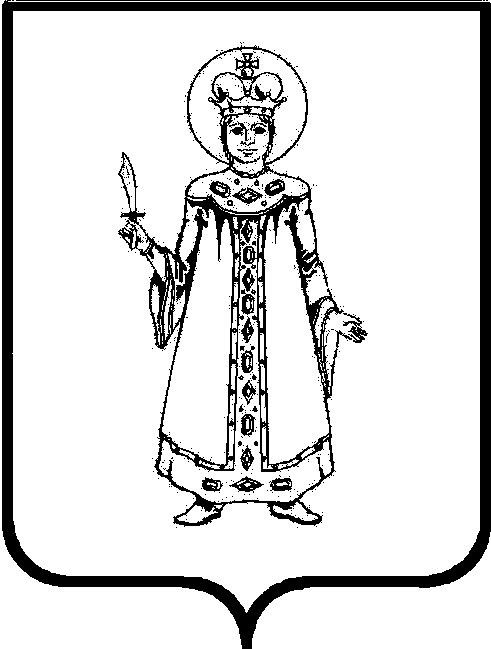 Р А С П О Р Я Ж Е Н И ЕАДМИНИСТРАЦИИ СЛОБОДСКОГО СЕЛЬСКОГО ПОСЕЛЕНИЯ УГЛИЧСКОГО МУНИЦИПАЛЬНОГО РАЙОНА06 февраля 2019    № 16О внесении изменений в распоряжениеАдминистрации Слободского сельского поселенияот 04.09.2018 № 51 «Об утверждении плана проведения плановых проверок юридических лиц и индивидуальных предпринимателей по соблюдению обязательных требований, установленных муниципальными правовыми актами в сфере благоустройства территорииСлободского сельского поселения на 2019 год» В целях соблюдения требований  Федерального закона от 26 декабря 2008 года № 294-ФЗ «О защите прав юридических лиц и индивидуальных предпринимателей  при осуществлении государственного  контроля (надзора) и муниципального контроля», в соответствии с постановлением Администрации Слободского сельского поселения от 24.07.2018 № 89 «Об утверждении административного регламента по осуществлению муниципальной функции муниципального контроля в сфере благоустройства на территории Слободского сельского поселения», руководствуясь Уставом Слободского сельского поселения, АДМИНИСТРАЦИЯ ПОСЕЛЕНИЯ ПРИКАЗЫВАЕТ:Внести в распоряжение Администрации Слободского сельского поселения от  04.09.2018 № 51 «Об утверждении плана  проведения плановых проверок юридических лиц  и индивидуальных предпринимателей по соблюдению обязательных требований, установленных муниципальными правовыми актами в сфере благоустройства территории Слободского сельского поселения на 2019 год» изменения: Утвердить план проведения плановых проверок юридических лиц и индивидуальных предпринимателей по соблюдению обязательных требований, установленных муниципальными  правовыми актами в сфере благоустройства территории Слободского сельского поселения на 2019 год согласно Приложению 1;Признать утратившим силу План проведения плановых проверок юридических лиц и индивидуальных предпринимателей по соблюдению обязательных требований, установленных муниципальными  правовыми актами в сфере благоустройства территории Слободского сельского поселения на 2019 год, утвержденного распоряжение Администрации Слободского сельского поселения от  04.09.2018 № 51 «Об утверждении плана  проведения плановых проверок юридических лиц  и индивидуальных предпринимателей по соблюдению обязательных требований, установленных муниципальными правовыми актами в сфере благоустройства территории Слободского сельского поселения на 2019 год.Контроль за исполнением распоряжения возложить на ведущего специалиста Слободского сельского поселения – Воробьеву Марию Александровну.Настоящее распоряжение вступает в силу с момента подписания.Глава Слободского сельского поселения                          М.А. Аракчеева